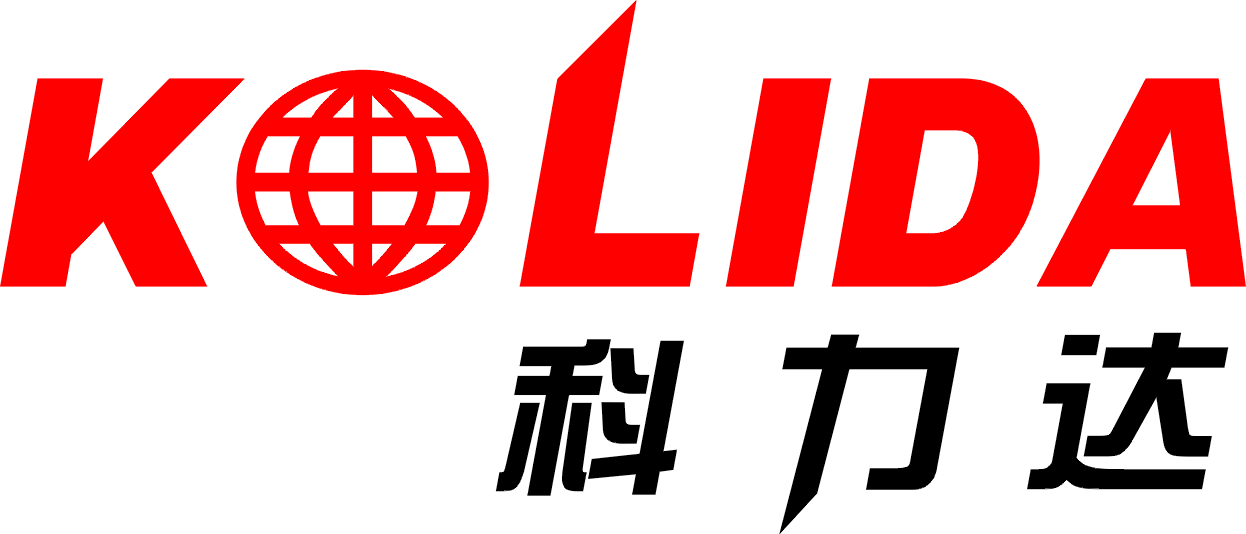 广东科力达仪器有限公司订货申请单注：此订货单必须清楚并无涂改：订货单位未通知科力达大区经理视为无效。请填写后传真至：020-85546512（兼汇款传真）经办人签字：                                     订货方公章：                                                 年   月   日订货单位： 订货单位： 订货单位： 订货单位： 收货单位资料地址：电话：运输方式：                         到达地： 地址：电话：运输方式：                         到达地： 地址：电话：运输方式：                         到达地： 产品名称型号数量 大区经理通知: 物流主管确认： 大区经理通知: 物流主管确认： 大区经理通知: 物流主管确认： 大区经理通知: 物流主管确认： 大区经理通知: 物流主管确认： 大区经理通知: 物流主管确认： 大区经理通知: 物流主管确认： 大区经理通知: 物流主管确认：